Proszę o przesłanie mi na Messengera (Iwona Górecka) zdjęcia wykonanych przez Was już wcześniej albumów „Wakacje w Polsce”. Termin do 8.04.Lekcja 		06.04.                                 KLASA VIIaTemat: Wpływ migracji na strukturę demograficzną wsi.Podręcznik str. 220-222Ćwiczenie 1,2,3 str.94W zeszycie:Mieszkańcy wsi położonych z dala od dużych ośrodków miejskich przenoszą się do miast głównie ze względów ekonomicznych. Skutkiem tych migracji jest zmniejszanie się liczby ludności wielu małych miejscowości. Na wsiach pozostają przede wszystkim osoby starsze, co wpływa niekorzystnie na strukturę wieku ludności. KARTA PRACY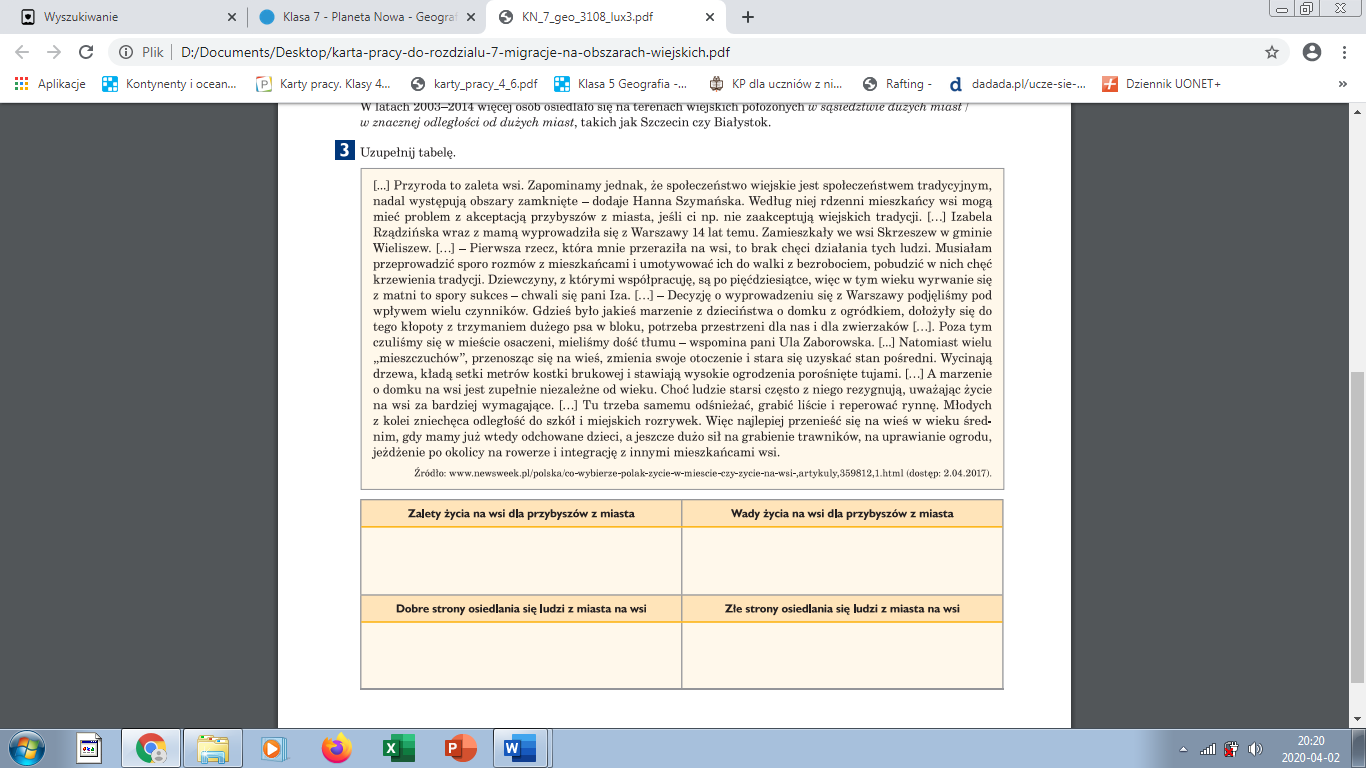 